Oferty pracyaktualne na dzień 23.02.2021 roku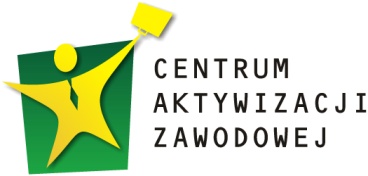 POWIATOWY URZĄD PRACYul. Świętojerska 1, 86-200 Chełmno, tel./fax: 56/ 686-00-41chelmno.praca.gov.pl   e-mail: chelmno@chelmno.praca.gov.pl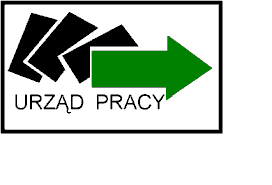 StanowiskoMiejsce pracyWymaganiaInformacjeDyspozytorChełmnoWykształcenie średnieUmiejętność obsługi komputera, dobra organizacja pracy, praca pod presją czasuPrawo jazdy kat. BMile widziane doświadczenie zawodoweARRIVA BUS Transport Polska Sp. zo.o.ul. Dąbrowskiego 8 m. 24, 87-100 Toruńtel. 722-030-766ilona.piotrowska@arriva.plHydraulikChełmżaInformacja u doradcy klientaF. H. U. P. „ARIS” Rolbiecki ZbigniewGrzegorz 8, 87-140 ChełmżaTel.: 605-034-748e-mail: rolbiecki@o2.plKierowca autobusuChełmnoPrawo jazy kat. D, umiejętność prowadzenia autobusuARRIVA BUS Transport Polska Sp. zo.o.ul. Dąbrowskiego 8 m. 24, 87-100 Toruńtel. 722-030-766ilona.piotrowska@arriva.plKominiarzChełmnoWykształcenie zawodowe, prawo jazdy kat. B., chęci do pracy, elastyczność, wysoka motywacja, doświadczenie w kontaktach z klientami, dobre manierySpółdzielnia Pracy Kominiarzyul. Konopackich 23, 87-100 Toruńtel. 56 622-27-49KucharzUnisławInformacja u doradcy klientaFirma Gastronomiczno Usługowo Handlowa „HEŃKO” Piotr NowickiLakiernikTrzebiełuchWykształcenie zawodowe- lakiernik samochodowy, umiejętność malowania pojazdów i przygotowania do malowania, mile widziane również blacharstwo Firma Handlowo - Usługowa Urbańska AnnaTrzebiełuch 28, 86-212 TrzebiełuchTel. 698-155-622Lektor/ka języka angielskiegoLisewoWykształcenie wyższeZnajomość języka angielskiego za poziomie C1Monika Wołowicz „Edu Leo”ul. Hallera 7b, 86-100 Świecietel.: 502 601 975, e-mail: biuro@eduleo.plMagazynierPapowo-BiskupieInformacja u doradcy klienta"Ziemart” Sylwia Kotowicz
Papowo Biskupie 68, 86-221 Papowo BiskupieMagazynierLisewoInformacja u doradcy klienta„Wolski Meble” Arkadiusz Wolski
ul. Chełmińska 11, 86-230 LisewoMagazynierChełmnoWykształcenie min. zawodowe, umiejętność pracy w zespole, mile widziane uprawnienia na wózek widłowySISO-POL E.Bobin, J.Bobin,J.Bobin - Jurowiecka s.c.ul. Józefa Chociszewskiego 2, 
86-200 Chełmnotel. 602-454-226jacek.bobin@siso-pol.plMalarz elementów drewnianychKokockoWykształcenie zawodoweMile widziane doświadczenie zawodoweZakład Budowlany Produkcja Drzewna S.C. Górecki Leszek, Breczko StefanKokocko 1222, 86-260 Unisławtel.: 600-034-198, e-mail: prodrzew@wp.plMalarz- GlazurnikChełmnoWykształcenie zawodowe, umiejętność malowania, wykonywania gładzi oraz glazury, wymagane doświadczenie zawodowe"KONSTRUKTOR" Bednarz Januszul. 22  Stycznia 28 m. 7, 86-200 Chełmnotel. 504-709-138konstruktor42@onet.plManager ds. produkcyjno-logistycznychChełmnoWykształcenie wyższe techniczne - transport, logistyka)Umiejętności negocjacyjne, analityczne, pracy z ludźmi, wiedza na temat nowoczesnych technik zarządzania logistycznego, Doświadczenie zawodowe na podobnym stanowiskuZnajomość języka angielskiego na poziome B2Danhoss Sp. z o. o. Sp. k.ul. Łunawska 34, 86-200 Chełmnotel.: 56 679 08 35, e-mail: jzawitowska@danhoss.comMaszynista-konserwator oczyszczalniChełmnoWykształcenie min. zawodowe – elektryk, elektromechanik, mechatronik lub elektromonterZnajomość automatyki przemysłowej, montaż i regulacja instalacji elektrycznychZakład Wodociągów i Kanalizacjiul.: Nad Groblą 2, 86-200 Chełmnotel.: 56 686-49-33Mechanik samochodowyChełmnoWykształcenie min. zawodoweSamodzielność w zawodziePrawo jazdy kat. BUmiejętność obsługi komputera diagnostycznegoMin. 4 lata doświadczeniaZakład Elektromechaniki Pojazdowej POMOC DROGOWA Wiesław Łatkaul. Szeroka 7, 86-260 Unisławtel.: 605-920-052Młodszy automatykŚwiecieWykształcenie min. ZawodoweZaangażowaniePrawo jazdy kat. BOrtronic Miłosz Orczykowskiul. Sokola 4, 86-200 Chełmnotel.: 722 058 565e-mail: agata.wiaderna@ortronic.plMłodszy menedżer ds. projektówChełmnoWykształcenie wyższe (preferowane techniczne – automatyka, mechanika)Znajomość systemów zarządzania jakością w przemyśle motoryzacyjnymMile widziane doświadczenie zawodowe w branży odlewniczejPrawo jazdy kat. BZnajomość języka angielskiego i niemieckiego na poziomie B1FAM – Technika Odlewnicza Sp. z o. o.ul. Polna 10, 86-200 Chełmnotel.: 56 692 93 25e-mail: rekrutacja@fam-to.plMonter sieci, instalacji i urządzeń sanitarnychTeren woj. kujawsko-pomorskiegoWykształcenie zawodoweZnajomość branży sanitarnejPrzedsiębiorstwo Handlowo-Usługowe InSald Mariusz Szymańskiul. Wodna 7B, 86-200 Chełmnotel.: 782 140 707, e-mail: instalacje@insald.plNauczycielGrubnoWykształcenie wyższe inżynierskie lub magisterskie w zakresie mechatronikiPrzygotowanie pedagogiczne Doświadczenie zawodowe jako nauczycielZESPÓŁ SZKÓŁ Centrum Kształcenia Zawodowego im. Ignacego Łyskowskiego w GrubnieGrubno 56, 86-212 Stolnotel.: 56 686-21-78, e-mail: grubsek@op.plNauczyciel przedmiotów zawodowych w zakresie grafiki i poligrafii cyfrowejGrubnoWykształcenie wyższe inżynierskie lub magisterskiePrzygotowanie pedagogiczne Doświadczenie zawodowe jako nauczycielZESPÓŁ SZKÓŁ Centrum Kształcenia Zawodowego im. Ignacego Łyskowskiego w GrubnieGrubno 56, 86-212 Stolnotel.: 56 686-21-78, e-mail: grubsek@op.plNauczyciel przedmiotów zawodowych w zakresie mechanizacji rolnictwaGrubnoWykształcenie wyższe inżynierskie lub magisterskie w zakresie maszyn i urządzeń rolniczychPrzygotowanie pedagogiczne Doświadczenie zawodowe jako nauczycielZESPÓŁ SZKÓŁ Centrum Kształcenia Zawodowego im. Ignacego Łyskowskiego w GrubnieGrubno 56, 86-212 Stolnotel.: 56 686-21-78, e-mail: grubsek@op.plNauczyciel przedmiotów zawodowych w zakresie technologii żywności i żywienia człowiekaGrubnoWykształcenie wyższe inżynierskie lub magisterskie w zakresie technologii żywności i żywienia człowiekaPrzygotowanie pedagogiczne Doświadczenie zawodowe jako nauczycielZESPÓŁ SZKÓŁ Centrum Kształcenia Zawodowego im. Ignacego Łyskowskiego w GrubnieGrubno 56, 86-212 Stolnotel.: 56 686-21-78, e-mail: grubsek@op.plOdlewnikChełmnoUmiejętności manualne, mile widziane doświadczenie zawodoweMEDOS Spółka z ograniczoną odpowiedzialnością Spółka komandytowaul. Magazynowa 3, 86-200 ChełmnoTel. 501-127-224Operator CNCUmiejętności manualne, mile widziane doświadczenie zawodoweMEDOS Spółka z ograniczoną odpowiedzialnością Spółka komandytowaul. Magazynowa 3, 86-200 ChełmnoTel. 501-127-224                                                  Operator CNC – StolarzBrzozowoWykształcenie min. zawodoweUmiejętność czytania rysunku technicznegoBiegła znajomość komputeraPrzedsiębiorstwo Produkcyjno-Usługowo-Handlowe Zdzisław Malinowskiul.: Miodowa 26, 86-200 Brzozowotel.: 56 686 75 78Operator maszynChełmnoWykształcenie podstawoweP.P.H. LEHAN Małgorzata 
Skrzek-Szklanowskaul. Lipowa 7, 86-200 Chełmnotel. 691-963-432Operator maszyny papierniczejBrzozowoHM Technology s. c. S. Mrozek, R. Hinzul. Wspólna 2, 86-200 Brzozowotel.: 728-375-030e-mail: kadry@hmt.com.plOpiekun/opiekunkaMgoszczInformacja u doradcy klientaDom Pomocy Społecznej Mgoszcz 54, 86-230 LisewoPomocnik elektromonteraWojewództwo kujawsko-pomorskieUmiejętności ogólnobudowlanePrawo jazdy kat. bMile widziane doświadczenie zawodoweKAR-TEL Karol Sojaul. Biskupia 13/9, 86-200 Chełmnotel.: 518-420-261e-mail: karolsoja27@interia.plPracownik budowlanyTeren powiatu chełmińskiegoWykształcenie zawodoweMin. 3 lata doświadczenia zawodowegoZakład Produkcji Drzewnej Zbigniew Paczkowskiul. Kamionka 3, 86-200 Chełmnotel.: 607-150-386Pracownik budowlanyGrudziądzWykształcenie zawodoweMin. rok doświadczenia zawodowego; umiejętność wykonywania prac tynkarskich oraz murarskichPrzedsiębiorstwo Produkcyjno Usługowe EKOBUD Sp. z o.o.ul. Nad Torem 11, 86-300 Grudziądz, 
tel.: 56 465 83 62Pracownik do spraw utrzymania czystościChełmnoOrzeczenie o niepełnosprawnościRIM MONETA ZPCH Spółka jawnaul. Krańcowa 38, 97-500 Radomskotel. 662-887-731
e-mail: waldemar.walczyk@wp.plPracownik gospodarczyDąbrowa ChełmińskaWykształcenie podstawowePrawo jazdy kat. BOrzeczenie o stopniu niepełnosprawnościMaro Sp. z o. o.ul. Grzybowska 87, 00-844 Warszawatel.: 690 438 215Robotnik budowlanyOsnowoWykształcenie zasadnicze zawodowe, umiejętność murowania, tynkowania oraz wykonywania dociepleń, wymagane doświadczenie zawodoweSpółdzielnia Produkcji Rolnej OsnowoZakład Remontowo- Budowlany Osnowo 14, 86-200 ChełmnoTel. 56 655-08-76e-mail: mwochna@sprosnowo.plRobotnik budowlanyŚwiecieWykształcenie zawodowe, samodzielność podczas wykonywania prac, 5 lat doświadczenia zawodowegoTrzy Korony Martyna Baranul. Kwiatowa 2A, 86-100 Świecietel. 504-096-129Serwisant gazowych urządzeń grzewczychTeren woj. kujawsko-pomorskiegoWykształcenie min. zawodoweWymagane uprawnienia gazowe i elektrycznePrzedsiębiorstwo Handlowo-Usługowe InSald Mariusz Szymańskiul. Wodna 7B, 86-200 Chełmnotel.: 782 140 707, e-mail: instalacje@insald.plSpecjalista ds. marketingu i handluChełmnoWykształcenie wyższeDoświadczenie zawodowe na podobnym stanowiskuZnajomość języka angielskiego na poziome B2Danhoss Sp. z o. o. Sp. k.ul. Łunawska 34, 86-200 Chełmnotel.: 56 679 08 35, e-mail: jzawitowska@danhoss.comSpecjalista ds. sprzedażyChełmnoWykształcenie wyższeZnajomość branży budowlanej lub motoryzacyjnejPrawo jazdy kat. BMinimum 3 lata doświadczenia zawodowego w sprzedażyZnajomość języka angielskiego i niemieckiego na poziomie B1FAM – Technika Odlewnicza Sp. z o. o.ul. Polna 10, 86-200 Chełmnotel.: 56 692 93 25e-mail: rekrutacja@fam-to.plSprzątaczkaChełmnoWymagane orzeczenie o niepełnosprawnościPrzedsiębiorstwo Wielobranżowe EMIR Sp. z o. o.ul. Barska 10, 87-800 Włocławektel.: 605 452 843SprzedawcaWąbrzeźnoInformacja u doradcy klientaSalon Meblowy Arkadiusz GrabowskiKornatowo 7/1, 86-230 LisewoTel.: 503-525-000SprzedawcaJeleniecWykształcenie zawodowe, doświadczenie w zawodzie sprzedawcaPrzedsiębiorstwo Wielobranżowe "ASTRA" Anna Peplińska, Zegartowice 7/6, 
86-221 Zegartowice, tel. 509-403-235StolarzChełmnoWykształcenie zawodowe, umiejętność pracy w zespole, mile widziany rok doświadczenia zawodowego, możliwość przyuczeniaMSM GROUP Sp. z o.o.ul. Długa 11, 86-200 Brzozowotel. 56 686-75-78biuro@msmgroup.plSzlifierzChełmnoUmiejętności manualne, mile widziane doświadczenie zawodoweMEDOS Spółka z ograniczoną odpowiedzialnością Spółka komandytowaul. Magazynowa 3, 86-200 ChełmnoTel. 501-127-224Szwaczka maszynowaDolne WymiaryInformacja u doradcy klientaZakład krawiecki Mariola KotapkaDolne wymiary 54, 86-200 ChełmnoSzwaczka maszynowa - overlockChełmnoWykształcenie zawodoweUmiejętność obsługi maszyny szwalniczejUmiejętność szycia overlockiemWymagane doświadczenie zawodoweKAROLA Sp. Z o. o. Sp. K.ul. Dworcowa 40, 86-200 Chełmnotel.: 695 937 747e-mail: kadry@karolachelmno.pl